   Brazo tipo Cascada P/ Parrilla 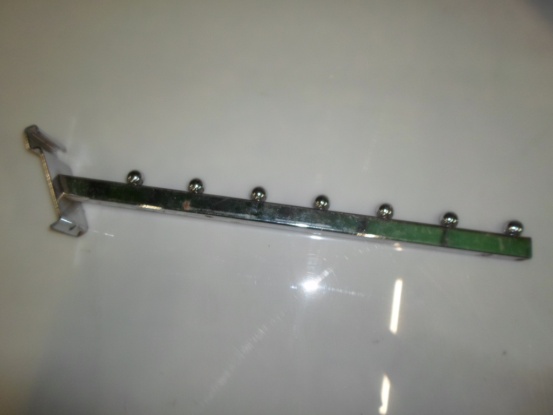  Pin P/Parrilla # 9   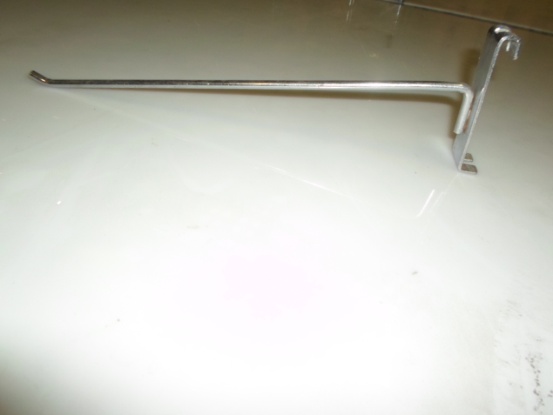  Cuchilla P/parrilla # 14  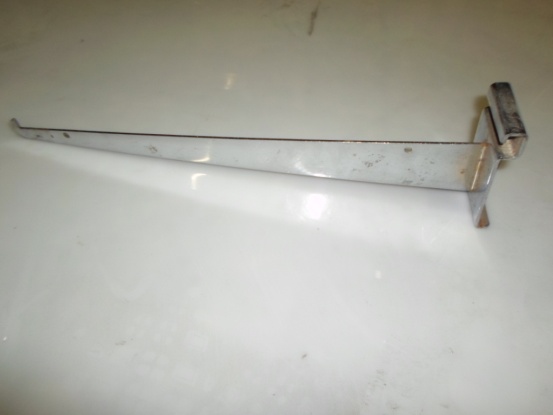  Brazo Directo al Riel Tipo Cascada 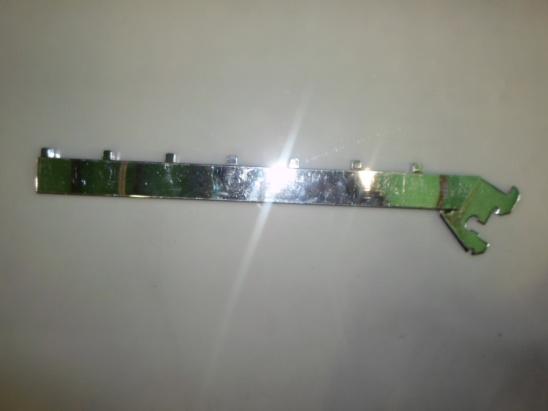  Pin Eslawer # 9   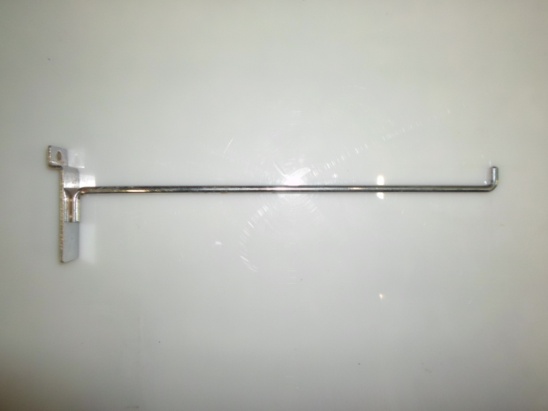  Uña Corta 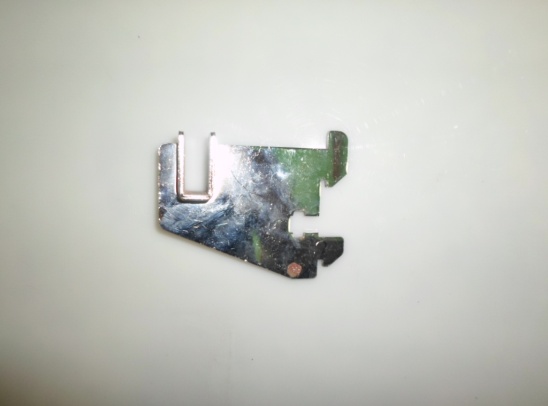  Soporte P/Parrilla 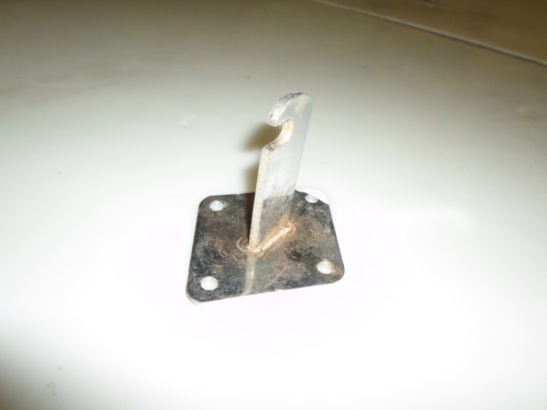  Brazo P/Barra Liso 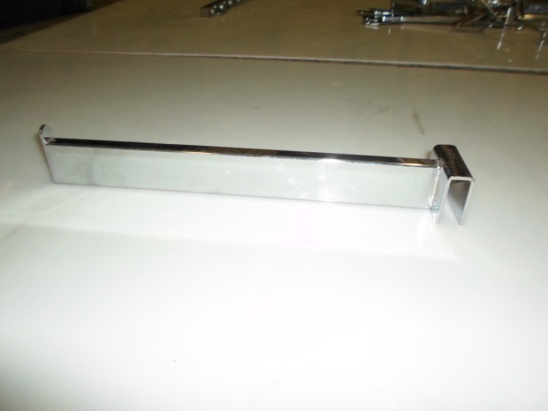  Parrilla doble 4x4 P/pin Eslawer  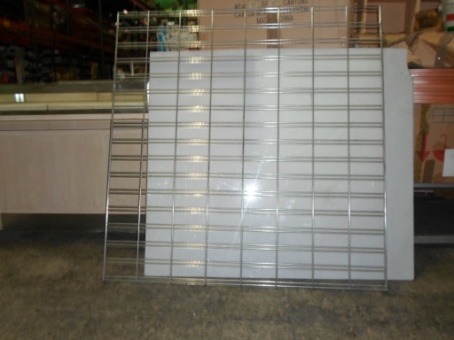 				    Parrilla  4x4 sencilla Parrilla 2x8   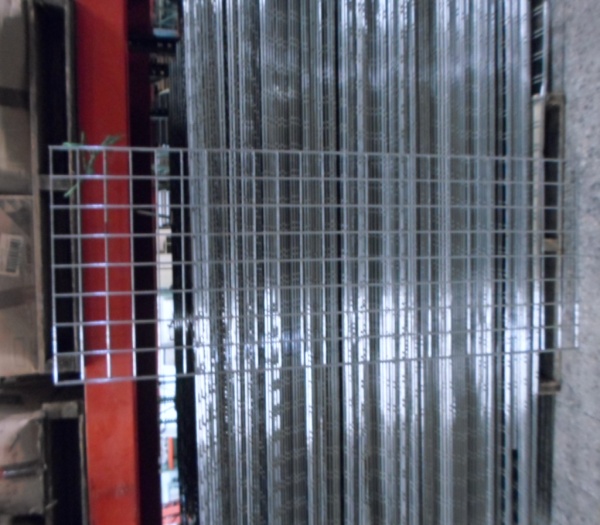 					       Parrilla 2x6     				                     Parrilla doble 2x6  Maniquí niña Fibra nuevo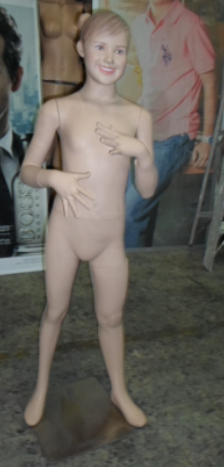 			        Maniquí  Mujer  Fibra Nuevo  Mueble tipo Grada 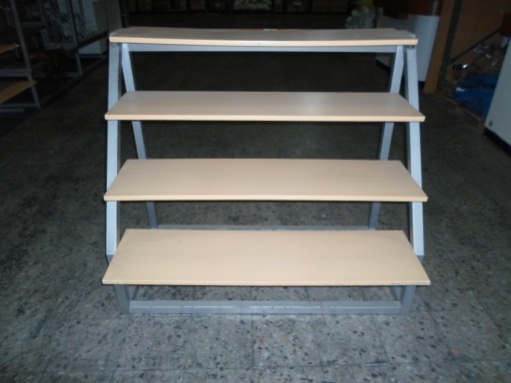 Aparador P/Ropa Interior o Perchero  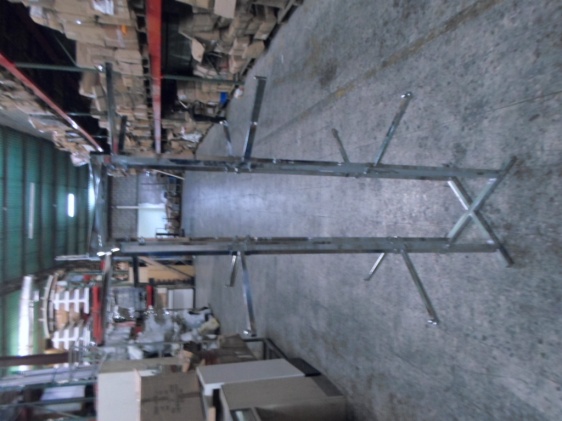 Aparador d/4 brazos o Perchero  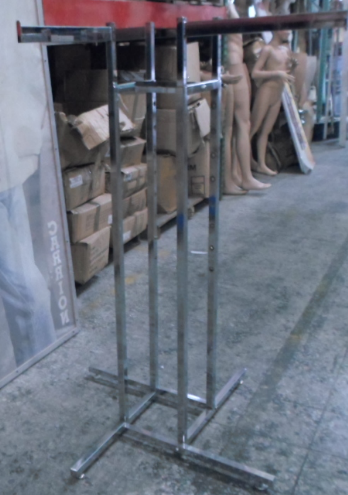  Mueble d/3 Repisa ovaladas 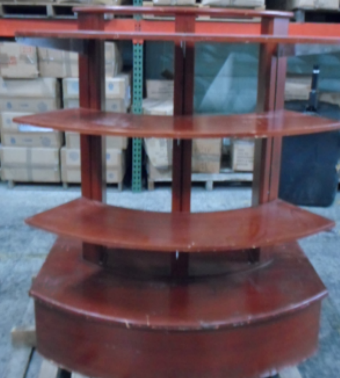   Cascara de maniquí  Mujer  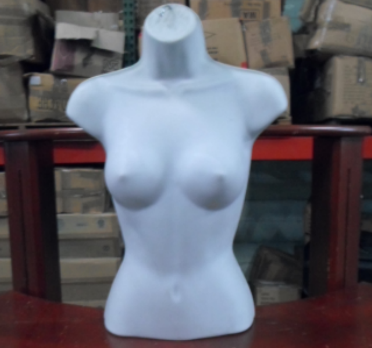  Cascara de Maniquí niño 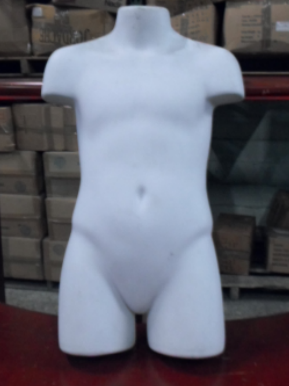  Cascara de maniquí Hombre  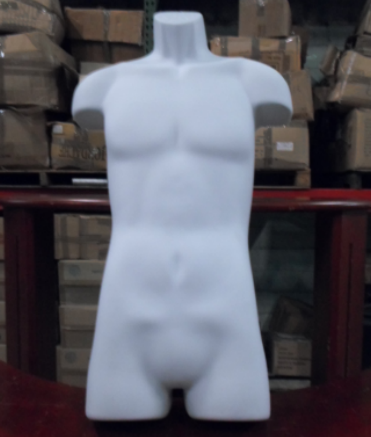  Modulo  de Góndola 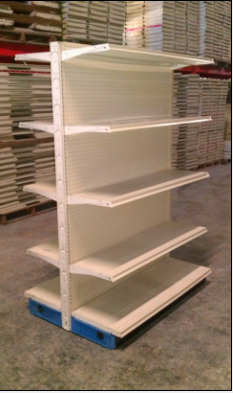  Barra #4 pies 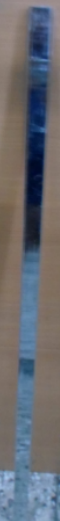 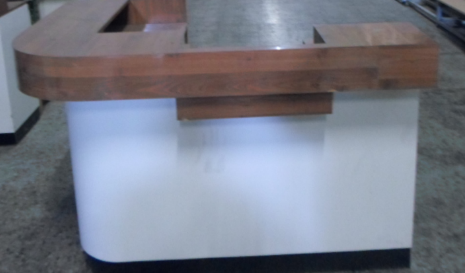 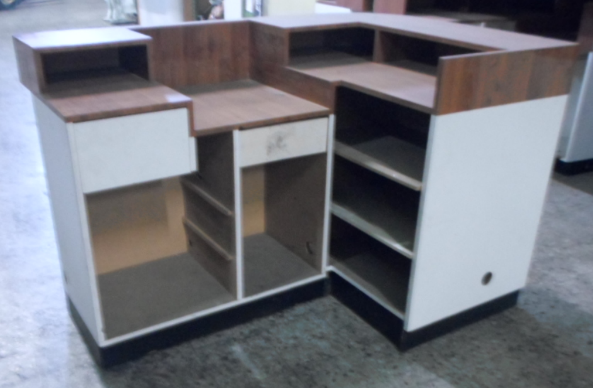 				Mostrador o Mueble P/ Caja   Maniquí plástico Dama 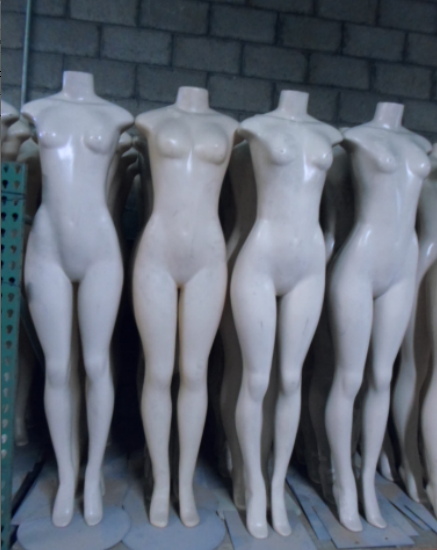  Maniquí Plástico Hombre 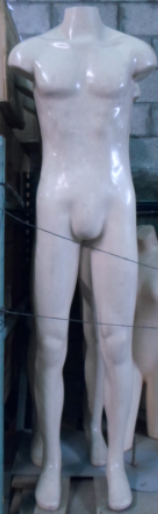   Mueble tipo pino 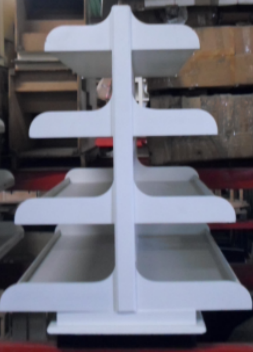  Mueble p/ Pantalón 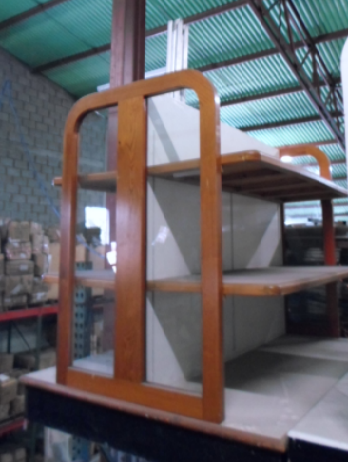  Juegos Mesas Cuadradas 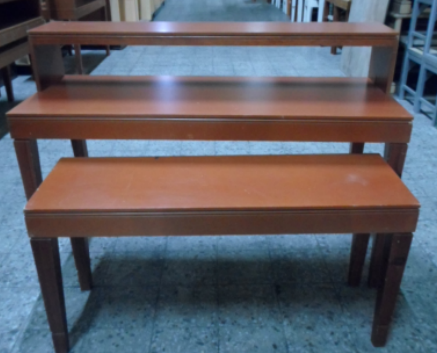  Riel Empotrado #1/ 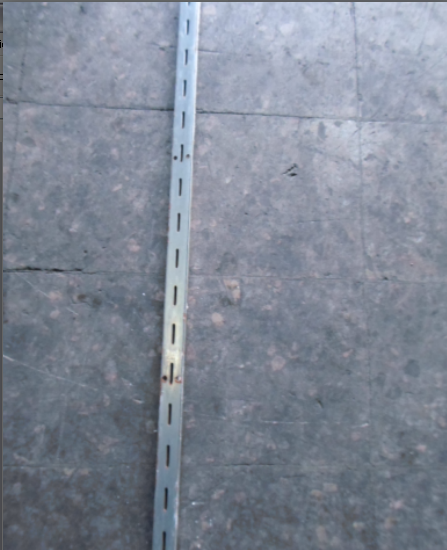   Riel Empotrado #2  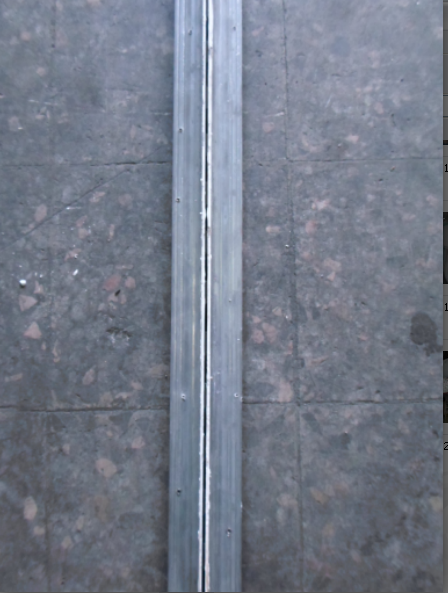 